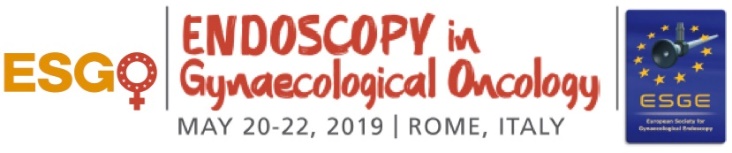 SURGICAL EXPERIENCE ASSESSMENT FORMCourse Attendee Name:      Name of the Attendee’s Home Institution:      Part I – General Evaluation of the CentrePart II – Evaluation of the Course Attendee**Attendee inclusion criteria:Age ≥35 yearsCompletion of training in gynaecologic oncology (if in a country with recognised accreditation) or at least 5 years’ experience in gynaecologic oncologyPlease fill in the 2018 column for both parts I and II and upload this Surgical Experience Assessment form during the application process, along with your CV and Motivation statement. It will serve for the scoring and selection of course participants.The 2019 column should be returned to us after one year, so that we can see your and yourcentre’s progress. We thank you in advance for filling out this form, as it is very importantfor our statistics and for the evaluation of the course.Minimally-invasive procedures per centre20182019Number of laparoscopic gynaecological oncology cases in the centreNumber of robotic gynaecological oncology cases in the centreNumber of open surgical gynaecological oncology cases in the centreTechnical evaluation and surgical skills of the Attendee20182019Number of endometrial cancer cases treated by MISNumber of cervical cancer cases treated by MISNumber of peritoneal staging performed by MISNumber of sentinel lymph node cases performed by MISNumber of pelvic lymphadenectomy performed by MISNumber of para-aortic lymphadenectomy performed by MIS